bout electromagnetic induction: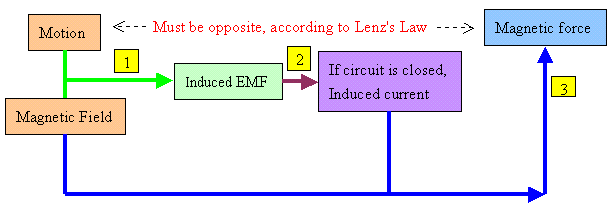 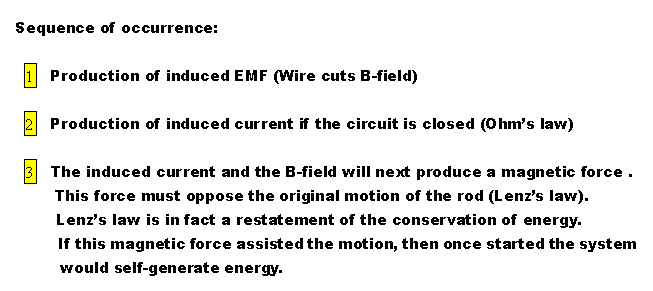 